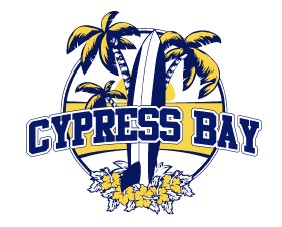 SAC Agenda Tuesday October 9th, 2018Quorum/Call to OrderReview and Approve Minutes from Sept.12th meetingBudget UpdateBudget RequestsA+ FundsSIP update (new additions)New Business PSAT October 10th - SUPER TESTING DAYAdministrative ReportBTU NewsPTSA NewsSAF NewsAdjournment**This agenda is subject to change**Ground Rules for DiscussionFocus on what matters.Respect other opinions.Include everyone.Give everyone a chance to speak.Limit side conversations, texting, and other cell phone use.